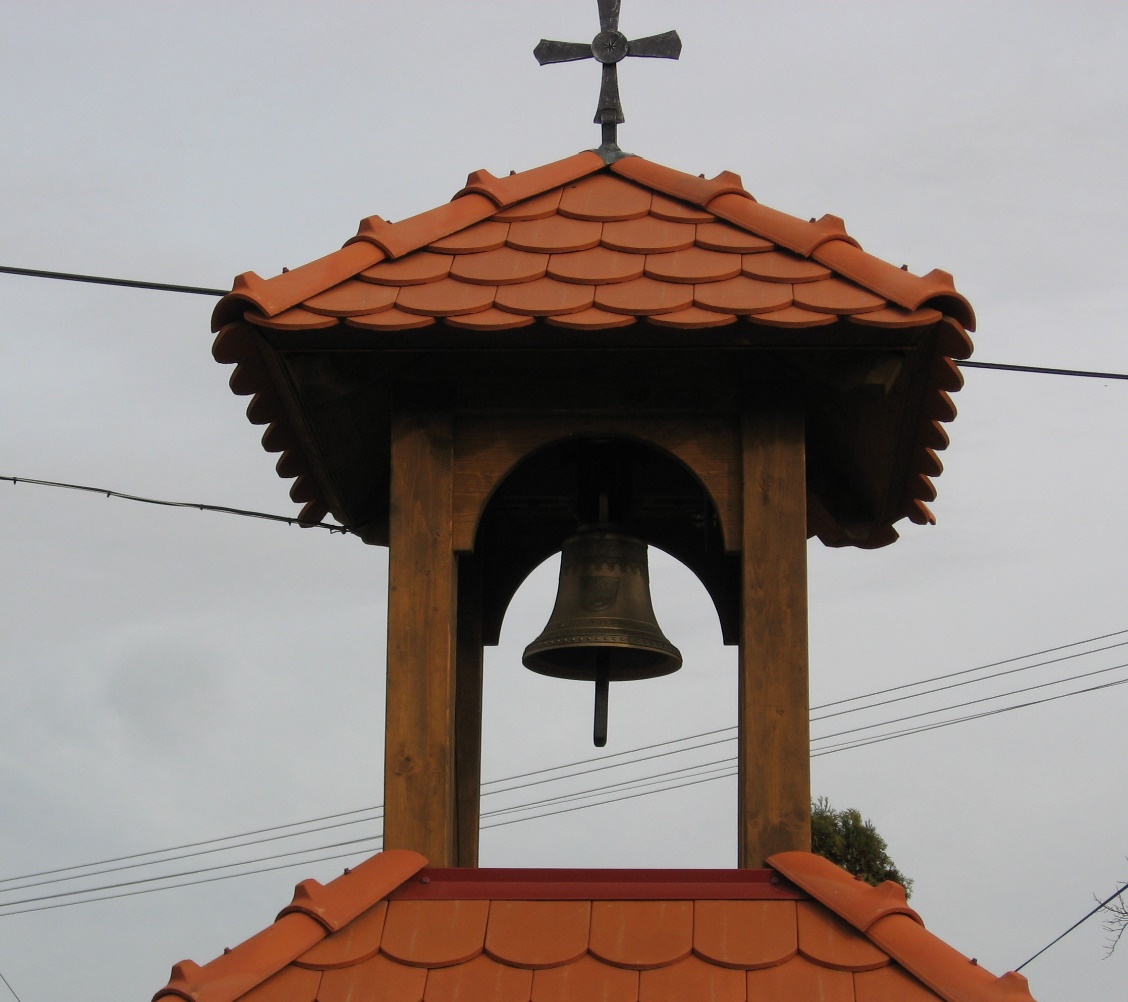 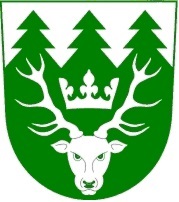 Slavnostní vysvěcení nové zvoničkyObec Poběžovice u Holic zve občany i širokou veřejnost u příležitosti oslav 10- tého výročí udělení znaku obci na slavnostní vysvěcení nové zvoničky a vysvěcení nového hasičského vozu v sobotu 5.9.2020 od 11.00 hod.V programu bude mimo jiné i vystoupení skupiny MAXIMIX.Podrobnou pozvánku dostanete v měsíci srpnu 2020.Budeme rádi, když se této akce zúčastníte.